VSTUPNÍ ČÁSTNázev moduluInventář na úseku obsluhy (E)Kód modulu65-m-2/AC25Typ vzděláváníOdborné vzděláváníTyp modulu(odborný) teoreticko–praktickýVyužitelnost vzdělávacího moduluKategorie dosaženého vzděláníE (dvouleté, EQF úroveň 2)Skupiny oborů65 - Gastronomie, hotelnictví a turismusKomplexní úlohaObory vzdělání - poznámky65-51-E/01  Stravovací a ubytovací služby65-51-E/02  Práce ve stravováníDélka modulu (počet hodin)24Poznámka k délce moduluPlatnost modulu od30. 04. 2020Platnost modulu doVstupní předpokladyZákladní orientace v jednotlivých druzích odbytových středisekJÁDRO MODULUCharakteristika moduluCílem modulu je seznámit žáky se základním inventářem používaným při obsluze v různých odbytových střediscích a s jeho praktickým využitím v konkrétních situacích běžného provozu. Žáci získají odborné teoretické znalosti o jednotlivých druzích inventáře podle jeho použití a materiálu. Druhotným cílem je osvojit si zásady používání, odborného zacházení, ošetřování a skladování inventáře s ohledem na jeho hodnotu a požadavky provozu. Žáci jsou vedeni k morální odpovědnosti za svěřený inventář, uvědomují si jeho hodnotu, dodržují při práci s ním hygienické předpisy i zásady BOZP. Obeznámí se s evidencí inventáře.Očekávané výsledky učeníŽák:rozlišuje malý a velký stolní inventář a způsoby jeho ošetřování, správně zachází s inventářem na úseku obsluhy,vybere správný inventář pro konkrétní účely stolování,popíše druhy inventáře na konkrétních odbytových střediscích,pracuje s inventářem a vhodně ho používá v souladu s jeho určením,vede evidenci inventáře, záznamy o pohybu inventáře,zkontroluje, převezme a předá požadovaný inventář,zabezpečí a uskladní inventář po ukončení provozu,ošetřuje a udržuje inventář v bezvadném stavu a kvalitě před začátkem, během i po skončení provozu,při práci s inventářem dodržuje zásady osobní i pracovní hygieny.Obsah vzdělávání (rozpis učiva)1. Inventář na úseku obsluhypojem, význam, jeho využití v podmínkách provozu včetně dodržování zásad hygieny a BOZP2. Rozdělení inventáředle použití, materiálu, odbytových středisek3. Popis inventářetvary, velikosti, materiál, designstolový a sedací inventářrestaurační prádlopomocný inventářpomocné stoly a vozíkymalý stolní inventář:
	drobný stolní inventářvelký stolní inventář:
	jídelní příbory a jejich používánípřekládací příboryinventář na pokrmyinventář na studené nápojeinventář na teplé nápoje4. Práce s inventářempřevzetí, kontrola, příprava, vhodný výběr a odborné zacházení inventářem5. Použití inventáře v praxizakládání, dokládání, jeho uchopení a správné držení6. Péče o inventářzpůsoby ošetřování, uskladnění, zabezpečení7. Evidence inventáře podle druhužádanky, inventuraUčební činnosti žáků a strategie výukyUčební činnosti žáků se odehrávají v odborné učebně stolničení či techniky obsluhy za přítomnosti učitele, který na žáky soustavně dohlíží. Výuka probíhá formou výkladu s využitím prezentací a názorných ukázek k jednotlivým tématům. Využívá se např. dataprojektor, TV či PC, reálný inventář a další pomůcky.Žáci se aktivně zapojují do nácviku dovedností pro práci s inventářem. K úspěšnému dosažení výsledků je doporučeno řízené procvičování a pravidelné opakování učiva s využitím názorných ukázek.Žák:· seznámí se s pojmem inventář, jeho praktickým využitím v obsluze; pomůckou mu jsou konkrétní ukázky,· rozděluje inventář podle velikosti, materiálu, použití; rozlišuje jednotlivé druhy inventáře podle zadání pedagoga,· zvolí vhodné odbytové středisko pro použití konkrétních druhů inventáře,· popíše co nejvýstižněji vybrané druhy inventáře včetně jeho založení, navrhne jeho konkrétní použití v provozu,· vybere, převezme vhodný inventář dle pokynů učitele a, svou volbu zdůvodní a obhájí,· kontroluje kvalitu, čistotu, nezávadnost inventáře,· zvolí a připraví inventář na stůl pro hosty dle pokynů učitele, dodržuje přitom zásady hygieny a BOZP, zdůvodní a obhájí připravený inventář na stole pro hosty, jeho správné založení,· odborně a opatrně zachází se zapůjčeným inventářem během všech učebních činností, uvědomuje si jeho hodnotu,· předvede způsoby uchopení inventáře podle zásad správného a bezpečného zacházení v návaznosti na jednoduchou techniku obsluhy, hygienu a BOZP,· provede údržbu konkrétních druhů inventáře dle pokynů pedagoga, použije vhodné prostředky či pomůcky,· předvede a zdůvodní způsoby správného a špatného uskladnění inventáře a sdělí důvody jeho zabezpečení·  vyplní doklad o převzetí/vrácení inventáře (např. žádanku), zkontroluje požadovaný druh a množství,podle inventárního seznamu (soupisky) provede fyzickou inventuru (přepočítání) skladu s inventářem, zaeviduje počty do přehledu.Zařazení do učebního plánu, ročník1. ročníkOdbyt a obsluhaVÝSTUPNÍ ČÁSTZpůsob ověřování dosažených výsledkůVýsledky žáků jsou ověřovány ústním a písemným zkoušením, praktickým předvedením a ústní obhajobou zadaných úkolů.Testování teoretických znalostí – písemné/elektronické s využitím uzavřených i otevřených otázek.Praktické předvedení zadaných úkolů. Hodnocení je provedeno ústně po dokončení úkolu nebo v jeho průběhu.Ústní a písemné zkoušení z témat (obsahových okruhů):inventářrozdělení inventářepopis inventářepéče o inventářevidence inventářePraktické předvedení zadaného úkolu z témat (obsahových okruhů):popis inventářepráce s inventářempoužití inventáře v praxipéče o inventářevidence inventářePrůběžné sledování úrovně plnění zadaných úkolů a dodržování zásad hygieny a BOZP, přístup k zadaným úkolům, vlastní aktivita žáka.Kritéria hodnoceníVycházejí z Pravidel pro hodnocení výsledků vzdělávání žáků a dále zohledňujeme slovní hodnocení dosahované úrovně průběžného plnění zadaných úkolů a dodržování zásad hygieny a BOZP, přístup k zadaným úkolům, vlastní aktivity žáka.Výsledné hodnocení vychází z kombinace výše uvedených forem ověřování znalostí a dovedností žáka při plnění zadaných úkolů.Při hodnocení testů je posuzována věcná správnost odpovědi.Přepočet mezi procenty správných odpovědí a známkou:správně je méně než 35 % známka 5správně je alespoň 35 % a méně než 50 % známka 4správně je alespoň 50 % a méně než 70 % známka 3správně je alespoň 70 % a méně než 85 % známka 2správně je alespoň 85 % známka 1Za splněný se považuje modul při dodržení následujících kritérií:75 % docházkymin. 2 x ústní zkoušení znalostí za dobu realizace modulu,min. 2 x písemné ověření znalostí a dovedností z navržených obsahových okruhů,min. 3 realizované praktické úkoly dle zadání pedagoga z výše navržených obsahových okruhůHodnocení slovní + známkou.Doporučená literaturaŠINDELKOVÁ, Alena. Stolničení – učebnice pro odborná učiliště. Praha: Parta, 2012. ISBN 9788073201777.SALAČ, Gustav. Stolničení.  Praha: Fortuna, 2010. ISBN 80-7168-752-9.HRBKOVÁ, Zdeňka. Nové stolničení v kostce. Praha: Ratio, 2012. ISBN 80-86351-12-2.PoznámkyObsahové upřesněníOV RVP - Odborné vzdělávání ve vztahu k RVPMateriál vznikl v rámci projektu Modernizace odborného vzdělávání (MOV), který byl spolufinancován z Evropských strukturálních a investičních fondů a jehož realizaci zajišťoval Národní pedagogický institut České republiky. Autorem materiálu a všech jeho částí, není-li uvedeno jinak, je Martina Janásová. Creative Commons CC BY SA 4.0 – Uveďte původ – Zachovejte licenci 4.0 Mezinárodní.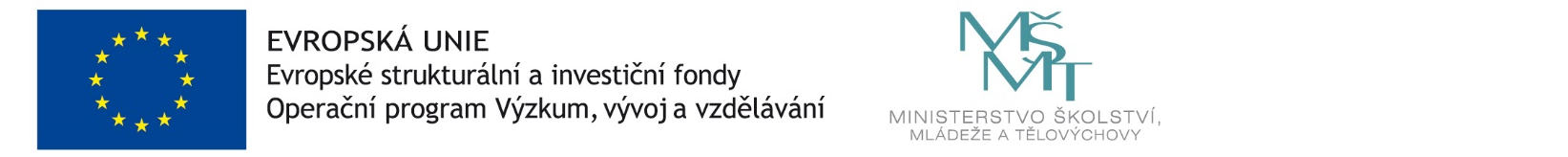 